Projekt współfinansowany przez Unię Europejską w ramach Europejskiego Funduszu Społecznego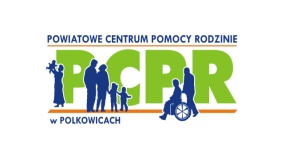 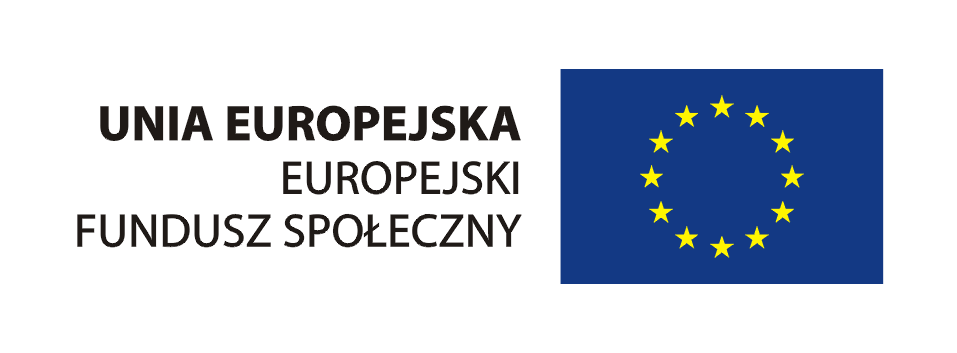 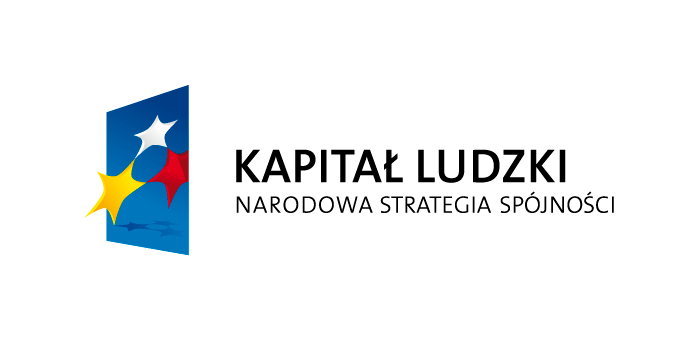 AK.2411.27.2013ZAŁĄCZNIKFORMULARZ OFERTOWYDotyczy: objęcia stanowiska księgowego Pilotażu w ramach projektu systemowego pn. „Schematom STOP! wspólne działania instytucji pomocy społecznej i instytucji rynku pracy - pilotaż” współfinansowanego ze środków Unii Europejskiej w ramach Europejskiego Funduszu SpołecznegoNazwa i adres Wykonawcy:…........................................................................................…........................................................................................…........................................................................................…........................................................................................Cena ogółem (12 miesięcy):Cena brutto: …...................................(słownie: ….........................................................................................................)Cena jednostkowa (za 1 miesiąc wykonywania pracy na stanowisku koordynatora projektu):Cena brutto: …...................................(słownie: ….........................................................................................................)…………………………………….        (data i podpis wykonawcy)